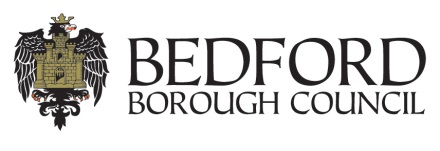 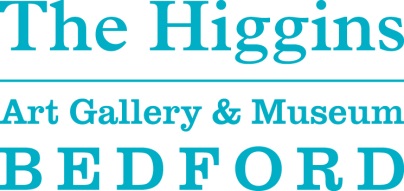 Volunteer Application FormPersonal DetailsEmployment/Educational DetailsVolunteering experience Referees Please give the name, address, phone and email of two referees who are not relatives, who are willing to be contacted.AvailabilityPlease return completed form to:The  & MuseumMK40 3XDE: 	thehiggins@bedford.gov.uk T: 	01234 718618Fax: 	01234 718619TitleForenamesSurnameAddressTel (home)AddressTel (work)AddressTel (mobilePostcodeEmailEmployment (Please tick as appropriate)        Full time        Part time        Self Employed        Unemployed       Student/Training        Primary Carer        Retired        Other Are you in full-time education?If so, please state where and, if under 18, which Year Group Are you in full-time education?If so, please state where and, if under 18, which Year GroupPlease explain why you are interested in this role and list the skills you might bring to it.Please explain why you are interested in this role and list the skills you might bring to it.Volunteering experience (please tick as appropriate)           None                          Not within 12 months              Currently volunteer (please give details below)Name:Address:Tel:Email:Relationship to you eg employer, friend :Name:Address:Tel:Email:Relationship to you eg employer, friend :Please tick the occasions you think you would be able to volunteer: Weekly 		 Fortnightly 		      Monthly Tues           Wed            Thurs            Fri 	        Sat         Sun Morning                   Afternoon                Short term              Long termWhere/how did you hear about us?...........................................................................................